РУКОВОДСТВОпо подготовке Технического задания Редакция 1.0 № ФРП СК-Р(Т/З)-1Ставрополь2017 годПредисловиеРазработано некоммерческой организацией «Фонд развития промышленности Ставропольского края» в соответствии с Постановлением Правительства Ставропольского края от 02 мая 2017 № 186-п                                 «Об утверждении Порядка определения объема и предоставления в 2017 году некоммерческой организации «Фонд развития промышленности Ставропольского края» субсидии в виде имущественного взноса Ставропольского края» за счет средств бюджета Ставропольского края с целью обеспечения ее уставной деятельности».Утверждено Наблюдательным советом некоммерческой организации «Фонд развития промышленности Ставропольского края» (Протокол № 2, вопрос 5.3).Введено в действие с 20.09.2017 Приказом Директора некоммерческой организации «Фонд развития промышленности Ставропольского края» от 20.09.2017 № 24 «О введении в действие Руководства по подготовке Технического задания».Уважаемый Заявитель!Техническое задание (ТЗ) - основной документ проекта, которым Заявитель устанавливает основные цели и задачи проекта, номенклатуру и назначение продуктов проекта, технические и иные значимые характеристики проектируемого производства и/или продукта проекта, порядок и последовательность по выполнению необходимых стадий реализации проекта, создания продукта проекта и контроля его качественных параметров.Техническое задание предоставляется Вами Фонду на этапе подготовки проекта к комплексной экспертизе. Данные технического задания формируют основные выводы экспертов в процессе комплексной экспертизы проекта.После заключения договора займа Техническое задание является приложением к договору целевого займа и служит инструментом контроля исполнения целей и задач проекта.Для Вашего удобства и в целях соблюдения Стандартов Фонда мы подготовили настоящее Руководство к формированию Технического задания. Комментарии по заполнению разделов Технического задания приведены непосредственно в тексте стандартной формы Технического задания (лист 3 Руководства и далее).Разделы, являющиеся предметом специального анализа в рамках научно-технической экспертизы проекта, выделены знаком «*».Информацию, приведенную в разделах ТЗ, помеченных «*», Вы можете выделить в отдельный документ (приложение к ТЗ) - Пояснительную записку.При составлении Пояснительной записки как отдельного документа Заявитель руководствуется ГОСТ 7.32-2001 «Система стандартов по информации, библиотечному и издательскому делу. Отчет о научно-исследовательской работе. Структура и правила оформления».Текст технического задания к проекту должен быть кратким и четким, не допускать различных толкований. В Техническом задании должны применяться научно-технические термины, обозначения и определения, установленные соответствующими стандартами, а при их отсутствии - общепринятые в научно-технической литературе. Если в техническом задании применяется специфическая терминология, Заявителем должен быть приведен перечень терминов с соответствующими разъяснениями.Аббревиатуры должны быть также расшифрованы.Надеемся, что наши рекомендации будут полезны Вам, а качество материалов проекта будет высоко оценено экспертами.ТЕХНИЧЕСКОЕ ЗАДАНИЕ(в тексте далее допускается сокращение - ТЗ).На выполнение работ по Проекту:Номер проекта:Основание для проведения работ по Проекту *В данном пункте ТЗ Заявитель указывает, на внедрение каких новых технологий и/или видов продуктов направлен проект.Заявитель описывает Соответствие проекта приоритетным направлениям развития науки, технологий и техники в Российской Федерации, например, перечню критических технологий, утв. Указом Президента РФ № 623 от 16.12.2015 года с изменениями в редакции, действующей на момент подготовки ТЗ.Коротко обосновывает полноту соответствия проекта обозначенным в проекте наилучшим доступным технологиям.По программе «Создание серийных производств станкоинструментальной продукции» Заявитель в разделе «Основания для проведения работ по проекту» указывает, на создание каких новых высокотехнологичных производств направлен проект, в том числе - путем модернизации или технического перевооружения существующих станкоинструментальных производств, обеспечивающих серийное промышленное производство станкоинструментальной продукции.Заявитель указывает на соответствие продукта проекта категории "станкоинструментальная продукция": станки, их детали и принадлежности (код ОКДП 2922000), инструмент для металлообрабатывающих станков (код ОКДП 2894000), инструмент алмазный и абразивный (код ОКДП 2895000), оснастка технологическая для машиностроения (код ОКДП 2896000), продукция твердосплавной промышленности (код ОКДП 2725000), устройства числового программного управления станками (код ОКДП 3020410).В случае, если проект реализуется в рамках какой-либо программы - Заявитель ссылается на соответствующий документ (госпрограмма, план мероприятий технологической платформы, решение вышестоящей организации, т.п.).Тема и цель проекта*.Тема проекта должна отражать инновационную сущность и характер работы.В определении целей проекта должны указываться полезные (технические, технологические, технико-экономические, и иные) эффекты, которые могут быть реализованы в результате внедрения предлагаемых инновационных научно-технических решений.Заявитель описывает основную конечную цель проекта и основные задачи проекта, решаемые в процессе реализации проекта:на достижение какого результата направлен проект,основные характеристики создаваемого производственного комплекса (производительность, иные существенных характеристики),состав технологических переделов в проекте, их последовательность,основное назначение продукта проекта.Заявитель приводит описание производственных мощностей, создаваемых (используемых) для производства продукта проекта:описывает имеющуюся материально-техническую базу для реализации проекта, например, наличие здания цеха (в собственности или в аренде), или планы строительства/приобретения такого актива за счет средств софинансирования,описывает часть проекта, финансирование которой предполагается за счет средств займа (например, часть технологического оборудования такого-то передела или производственной линии).Актуальность проекта*.В обосновании актуальности проекта должна быть дана характеристика решаемой в проекте проблемы с точки зрения важности преодоления технических, технологических, ресурсных, экологических и др. ограничений для решения хозяйственных задач, в том числе импортозамещения, удовлетворения потребностей при экспорте, соответствия тематики проекта основным направлениям критических технологий федерального уровня. Заявителем проводится анализ состояния уровня научно-технологического развития в предметной области проекта в России и других странах с характеристикой имеющихся аналогов. Делаются выводы о современных тенденциях развития данной области науки и техники и обосновываются конкурентные позиции отечественных и иностранных производителей при реализации проекта.Новизна технических и технологических решений*Приводится обоснование необходимости применения новых подходов и технических решений для достижения поставленной цели проекта. Должна быть охарактеризована новизна выбранного способа решения поставленной задачи и дано обоснование возможности получения результата, способного к правовой охране.Публикации по теме исследований, в том числе зарубежные*Приводятся сведения о публикациях в рецензируемой печати по тематике предлагаемого проекта, которые наиболее полно, по мнению заявителя, отражают мировой уровень в данной области (научных исследований, технологий), и авторами которых являются ведущие отечественные и зарубежные специалисты в данной области.Научно-технический задел по теме проекта*В разделе должны быть представлены конкретные сведения о наличии у Заявителя положительных результатов ранее проведенных аналогичных исследований и разработок, содержании исследований и разработок Заявителя, которые будут использованы в предлагаемом проекте. Приводятся ссылки на имеющиеся патенты, авторские свидетельства, публикации и отчеты по теме проекта.Исполнители работ по проектуЗаявитель определяет основные виды работ по проекту (например: инжиниринг, проектирование, проведение испытаний, поставка оборудования, монтаж, иные мероприятия).Для всех значимых разделов проекта - указывает предполагаемого (или уже известного Заявителю) участника (соисполнителя) проекта.В случае, если исполнителем значимой части работ в проекте является сам Заявитель - в ТЗ подлежат указанию данные компании-заявителя (наименование, ИНН или ОГРН, местонахождение).Для видов работ, выполняемых третьим лицами (подрядчиками, поставщиками) Заявитель указывает основных соисполнителей (полное наименование, ОГРН и/или ИНН, местонахождение каждого соисполнителя и вид выполняемых им работ/услуг/поставок). Требования к основным (ключевым) соисполнителям проекта определяются действующими стандартами Фонда.Например, на момент составления данных Рекомендаций ключевым соисполнителем является компания, стоимость работ по договору с которой, оплачиваемых из средств займа, составляет 20 и более процентов от суммы займа.В случае, если состав соисполнителей по проекту не определен на дату составления ТЗ, Заявитель указывает предполагаемый состав соисполнителей, порядок отбора (тендер, конкурс, иное) и предполагаемый срок, когда такой отбор состоится.Для проектов по программе консорциумов - Обоснование хозяйственных и иных связей консорциума*.Заявитель обосновывает причины и целесообразность связей компаний в консорциуме: конкурентные преимущества участников консорциумов, их компетенции и иные значимые для проекта данные, которые способны положительно повлиять на достижение целей проекта или уже оказывают такое влияние:инжиниринговый потенциал участника консорциума, ответственного за разработку технологии, продукта,потенциал и предпосылки к внедрению разработанных технологий и продуктов на предприятиях участниками консорциумов, ответственных за внедрение.Задачи проекта и пути их решения*Должны быть четко сформулированы научно-технические задачи проекта и описаны применяемые подходы и пути их решения для достижения поставленной цели.Наряду с описанием предлагаемых подходов, порядка действий, хода работ и т.п., раскрывающих техническую сущность предлагаемой разработки, необходимо указать, за счет каких нововведений будет создана конкурентоспособная продукция.План мероприятий и сроки выполнения Проекта.Заявитель в произвольной форме кратко описывает текущую стадию готовности проекта. Перечисляет состав планируемых работ в проекте до даты его завершения.Указывает срок начала и окончания работ по проекту с даты выдачи займа и до завершения проекта - техническое задание в этой части должно быть согласовано с Календарным планом проекта.Содержание работ по реализации проекта*Конкретизируется научно-техническое содержание работ по проекту, указываются возможные технические риски при достижении поставленной цели.Основное внимание следует уделить наиболее трудным фрагментам проекта, связанным с решением принципиально новых задач.Ожидаемые результаты работ по Проекту*В описании ожидаемых результатов проекта должны быть приведены конкретные данные о достижении заявленного положительного эффекта (научно-технического, экономического и др.). Описать конкретные результаты по итогам реализации проекта или его отдельных этапов. Например:создание конструкторской документации на изготовление продукта проекта (наименование),создание опытных образцов, промышленных моделей (указать),лицензирование, сертификация производства и получение разрешения на выпуск промышленных партий продукта проекта в уполномоченном органе (указать),ввод в эксплуатацию линии по производству продукта проекта (наименование),организация промышленного производства продукта проекта (наименование) с выходом на заданную производительность (указать период) (указать параметры производительности),регистрация патентов на продукт проекта,иные мероприятия, выполнение которых для проекта носит значимый и/или обязательный характер.Состав значимых результатов проекта определяет Заявитель, исходя из отраслевой принадлежности и технических особенностей проекта.В обязательном порядке в данном разделе должны быть поименованы все разрешительные процедуры, в отсутствие которых производство продукта проекта или функционирование производственного комплекса будут нелегитимными. Эта информацияприводится со ссылками на нормативные документы, определяющие действующий порядок прохождения обязательных разрешительных процедур.Разрабатываемая продукцияЗаявитель описывает, какие конкретные продукты, процессы, товары, услуги создаются в проекте. Описание должно включать:Общее описание продукта проекта, включая элементный (номенклатурный) состав продукции (либо перечень технологических операций, входящих в состав разрабатываемого технологического процесса),Физико-химические, количественные, качественные, иные значимые требования к продукту проекта, которые должны быть достигнуты в проекте,Выполняемые функции, назначение и области применения продукции/процесса,Отличительные особенности разрабатываемой продукции, особенности продукта проекта в сравнении с аналогами (конкурентный анализ)Целесообразность разработки и конкурентоспособность разрабатываемого продукта.Заявитель обосновывает состав мероприятий по проекту, которые необходимы для достижения заданных результатов и требований к продукту проекта или требований к создаваемому производству.Технические требования.Заявитель описывает критически важные и значимые технические характеристики нового производства и продукта проекта: применяемые технологии, производительность, параметры качества, экологичности, иные характеристики.Перечисляются основные технические требования, обеспечивающие выполнение поставленных проектом задач.Требования должны быть сформулированы четко, чтобы исключить возможность их неоднозначного толкования и субъективной оценки качества продукции.При наличии на данную продукцию утвержденной нормативно-технической документации вместо указания характеристик приводится ссылка на эту документацию.Основные параметры продукта проекта, которые должны быть достигнуты в результате выполнения работы:Номенклатура параметров, определяющих количественные, качественные, стоимостные характеристики продукции/процесса,Численные значения параметров. Сопоставление с существующими аналогами,Точность определения параметров,Точность воспроизведения внешних условий и режимов измерений для определения параметров.Основные конструктивные требования.Требования к специальному обеспечению продукта проекта:ИТ-обеспечение, требования к автоматизации продукта проекта, требования к автоматизации технологических процессов производственной линии;метрологическое обеспечениеиные обязательные требования к контроллингу, управлению, обеспечению в области безопасности, т.п.Требования по стандартизации, унификации, совместимости с сопрягаемыми объектами и взаимозаменяемости.установление на основе нормативно-технической документации (национальных стандартов, технических регламентов, стандартов предприятий и т.п.) оптимальных требований к номенклатуре и качеству продукции в интересах потребителей и государства, обеспечивающих безопасность продукции для жизни, здоровья людей и имущества, а также для окружающей среды;установление требований по совместимости (конструктивной, электрической, конструкционной и т.п.), а также по взаимозаменяемости продукции;установление и применение параметрических и типоразмерных рядов, и на их основе унификация базовых конструкций, унифицированных блочно-модульных составных частей изделий;нормативно-техническое обеспечение контроля (испытаний, анализа, измерений) продукции.Требования по обеспечению безопасности для жизни и здоровья людей и охраны окружающей средыТребования в части обеспечения безопасности (токсикологической, радиационной, электро-, пожаро-, взрыво- и др.) для жизни и здоровья людей, сохранности окружающей среды с учетом требований, предусмотренных нормативными и законодательными актами Российской Федерации как в отношении разрабатываемой продукции, ее производства, так и в отношении проведения работТребования надежности (если применимо)Требования по безотказности и долговечности (наработка на отказ, время работы до капитального ремонта, сроки хранения и требования к условиям хранения, и т. д.).Требования по эргономике и технической эстетике (если применимо)Требования к эксплуатации, удобству технического обслуживания и ремонтопригодности (если применимо)Требования к устойчивости к внешним воздействиям (если применимо)Требования к эксплуатационным показателям (если применимо)Требования по сертификацииПрочие требования и специальные требования по отраслямНеобходимость включения специальных требований определяется соответствующими отраслевыми стандартами и отраслевой спецификой.Требования к патентной чистоте и патентоспособности.указать этапы работ, на которых должны быть проведены патентные исследования в соответствии с ГОСТ Р 15.011-96.представить известные на текущий момент сведения об охранных и иных документах, которые будут препятствовать применению результатов работ в Российской Федерации и в других странах, и условия использования с представлением соответствующих обоснованных предложений и расчетов.представить сведения о наличии на текущий момент у заявителя охранных или иных документов, позволяющих применять результаты предшествующих работ по заявляемой тематике.патентная чистота на методы изготовления и конструктивные решения должна быть обеспечена в отношении Российской Федерации и стран, куда возможна поставка изделий, а также передача технической, информационной и другой документации.Требования к документации.Перечислить всю разрабатываемую в ходе реализации работ документацию со ссылками на нормативные документы, определяющие требования по её оформлению и содержания.Состав оборудования в проекте.При наличии на дату составления Технического задания данных о предполагаемом составе оборудования или спецификации оборудования в проекте заявитель приводит такие данные / спецификацию в табличном формате с перечислением наименований приобретаемого оборудования по основным узлам (технологическим и вспомогательным группам).В случае, если проект предполагает определение спецификации на более позднем этапе, Заявитель указывает в спецификации предполагаемую дату (квартал календарного года), когда такая спецификация будет сформирована окончательно.Данные о спецификации оборудования проекта, сформированной заявителем по проекту, должны быть доведены до сведения Фонда в указанный срок в виде информационного письма.Порядок приемки работ по Проекту.Описать итоговый результат работ по Проекту, форма представления результата работ по Проекту, порядок проверки, тестирования оформляется с учетом требований нормативных документов определяющих порядок выполнения соответствующих видов работ, например, ГОСТ 15.101-98, ГОСТ 15.201-2000 и т.д.Уважаемый Заявитель!Если у Вас возникли вопросы, их можно задать:специалистам консультационного центра Фонда, чьи данные Вы всегда можете найти на сайте Фонда,специалисту, сопровождающему экспресс-оценку или процесс подготовки проекта для комплексной экспертизы,Менеджеру проекта на этапе комплексной экспертизы и подготовки к Экспертному совету.Некоммерческая организация «Фонд развития промышленности Ставропольского края», 355044, г.Ставрополь, пр-т Кулакова, 18, тел./факс(8652)24-58-31, www.FRP-stavregion.ru, FRP@stavregion.ru.________________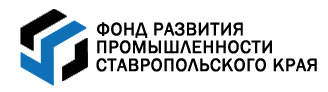 УТВЕРЖДЕНЫРешением заседания Наблюдательного совета некоммерческой организации «Фонд развития промышленности Ставропольского края»(Протокол заседания Наблюдательного совета некоммерческой организации «Фонд развития промышленности Ставропольского края» № 2 от 31 августа 2017 г., вопрос 5.3) Введены в действие приказом некоммерческой организации «Фонд развития промышленности Ставропольского края» от 20.09.2017 г. № 24